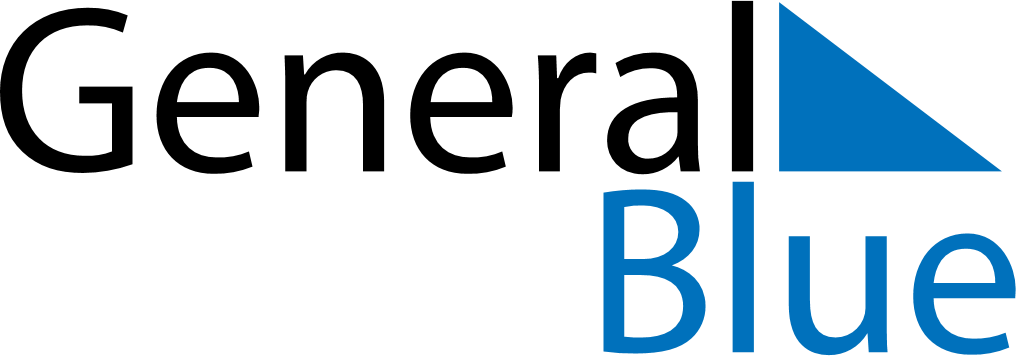 May 2024May 2024May 2024May 2024May 2024May 2024Esfarayen, North Khorasan, IranEsfarayen, North Khorasan, IranEsfarayen, North Khorasan, IranEsfarayen, North Khorasan, IranEsfarayen, North Khorasan, IranEsfarayen, North Khorasan, IranSunday Monday Tuesday Wednesday Thursday Friday Saturday 1 2 3 4 Sunrise: 4:45 AM Sunset: 6:28 PM Daylight: 13 hours and 43 minutes. Sunrise: 4:44 AM Sunset: 6:29 PM Daylight: 13 hours and 45 minutes. Sunrise: 4:43 AM Sunset: 6:30 PM Daylight: 13 hours and 47 minutes. Sunrise: 4:42 AM Sunset: 6:31 PM Daylight: 13 hours and 49 minutes. 5 6 7 8 9 10 11 Sunrise: 4:41 AM Sunset: 6:32 PM Daylight: 13 hours and 51 minutes. Sunrise: 4:39 AM Sunset: 6:33 PM Daylight: 13 hours and 53 minutes. Sunrise: 4:38 AM Sunset: 6:34 PM Daylight: 13 hours and 55 minutes. Sunrise: 4:37 AM Sunset: 6:34 PM Daylight: 13 hours and 57 minutes. Sunrise: 4:36 AM Sunset: 6:35 PM Daylight: 13 hours and 58 minutes. Sunrise: 4:36 AM Sunset: 6:36 PM Daylight: 14 hours and 0 minutes. Sunrise: 4:35 AM Sunset: 6:37 PM Daylight: 14 hours and 2 minutes. 12 13 14 15 16 17 18 Sunrise: 4:34 AM Sunset: 6:38 PM Daylight: 14 hours and 4 minutes. Sunrise: 4:33 AM Sunset: 6:39 PM Daylight: 14 hours and 5 minutes. Sunrise: 4:32 AM Sunset: 6:40 PM Daylight: 14 hours and 7 minutes. Sunrise: 4:31 AM Sunset: 6:41 PM Daylight: 14 hours and 9 minutes. Sunrise: 4:30 AM Sunset: 6:41 PM Daylight: 14 hours and 11 minutes. Sunrise: 4:30 AM Sunset: 6:42 PM Daylight: 14 hours and 12 minutes. Sunrise: 4:29 AM Sunset: 6:43 PM Daylight: 14 hours and 14 minutes. 19 20 21 22 23 24 25 Sunrise: 4:28 AM Sunset: 6:44 PM Daylight: 14 hours and 15 minutes. Sunrise: 4:27 AM Sunset: 6:45 PM Daylight: 14 hours and 17 minutes. Sunrise: 4:27 AM Sunset: 6:45 PM Daylight: 14 hours and 18 minutes. Sunrise: 4:26 AM Sunset: 6:46 PM Daylight: 14 hours and 20 minutes. Sunrise: 4:25 AM Sunset: 6:47 PM Daylight: 14 hours and 21 minutes. Sunrise: 4:25 AM Sunset: 6:48 PM Daylight: 14 hours and 22 minutes. Sunrise: 4:24 AM Sunset: 6:49 PM Daylight: 14 hours and 24 minutes. 26 27 28 29 30 31 Sunrise: 4:24 AM Sunset: 6:49 PM Daylight: 14 hours and 25 minutes. Sunrise: 4:23 AM Sunset: 6:50 PM Daylight: 14 hours and 26 minutes. Sunrise: 4:23 AM Sunset: 6:51 PM Daylight: 14 hours and 28 minutes. Sunrise: 4:22 AM Sunset: 6:51 PM Daylight: 14 hours and 29 minutes. Sunrise: 4:22 AM Sunset: 6:52 PM Daylight: 14 hours and 30 minutes. Sunrise: 4:21 AM Sunset: 6:53 PM Daylight: 14 hours and 31 minutes. 